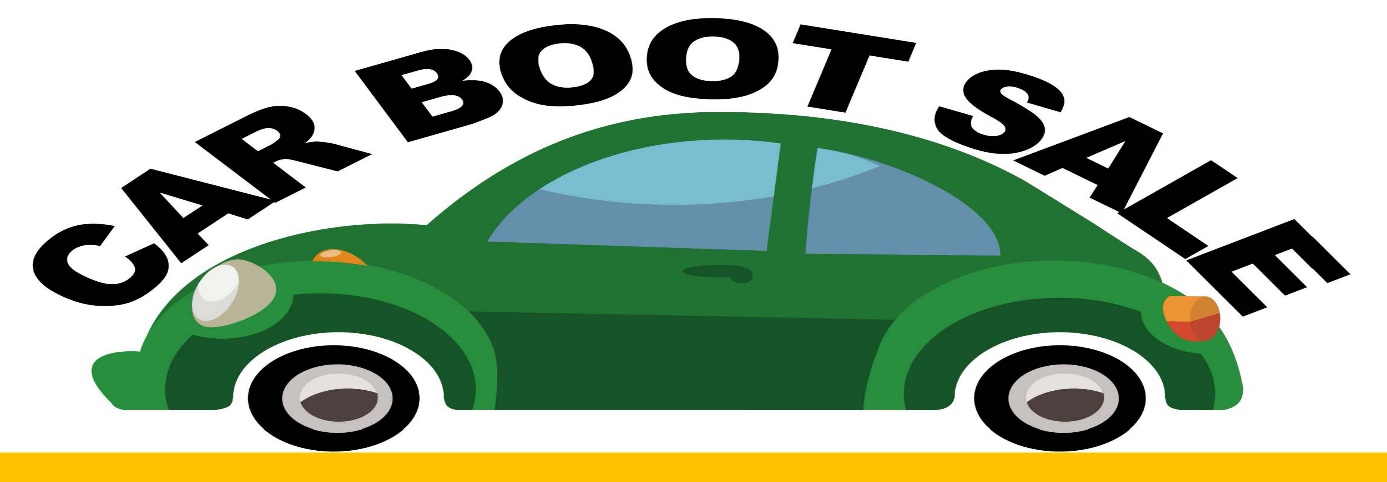 Sunday 8th of May St Joseph’s Primary School 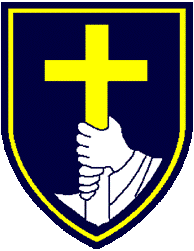 Gates open to sellers at 8:30amGate open to buyers 10:00amStalls cost £10Entry fee £1.00 per adult, children are freeRefreshments for sale:Burgers, HotdogsTea, Coffee, Soft drinksCakes, Sweets & Ice lolliesGates Close at 2:00pmTo book a stall please contact:Frances Gale 07921808828Frances.gale@rocketmail.comAll profits raised to go to St Joseph’s School PTFA committee